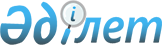 Әлеуметтік көмек көрсетудің, оның мөлшерлерін белгілеудің және мұқтаж азаматтардың жекелеген санаттарының тізбесін айқындау Қағидаларын бекіту туралы
					
			Күшін жойған
			
			
		
					Қызылорда облысы Жалағаш аудандық мәслихатының 2016 жылғы 01 тамыздағы № 5-3 шешімі. Қызылорда облысының Әділет департаментінде 2016 жылғы 25 тамызда № 5586 болып тіркелді. Күші жойылды - Қызылорда облысы Жалағаш аудандық мәслихатының 2017 жылғы 17 наурыздағы № 10-5 шешімімен      Ескерту. Күші жойылды - Қызылорда облысы Жалағаш аудандық мәслихатының 17.03.2017 № 10-5 шешімімен (алғашқы ресми жарияланған күнінен бастап қолданысқа енгізіледі).

      “Қазақстан Республикасындағы жергілікті мемлекеттік басқару және өзін-өзі басқару туралы” Қазақстан Республикасының 2001 жылғы 23 қаңтардағы Заңына, “Әлеуметтік көмек көрсетудің, оның мөлшерлерін белгілеудің және мұқтаж азаматтардың жекелеген санаттарының тізбесін айқындаудың үлгілік қағидаларын бекіту туралы” Қазақстан Республикасы Үкіметінің 2013 жылғы 21 мамырдағы № 504 қаулысына сәйкес Жалағаш аудандық мәслихаты ШЕШІМ ҚАБЫЛДАДЫ:

      1. Қоса беріліп отырған әлеуметтік көмек көрсетудің, оның мөлшерлерін белгілеудің және мұқтаж азаматтардың жекелеген санаттарының тізбесін айқындау Қағидалары бекітілсін.

      2. Осы шешімнің қосымшасына сәйкес Жалағаш аудандық мәслихатының кейбір шешімдерінің күші жойылды деп танылсын.

      3. Осы шешім оның алғашқы ресми жарияланған күнінен бастап қолданысқа енгізіледі.

 Жалағаш аудандық мәслихатының күші жойылған кейбір шешімдерінің тізбесі      1. “Әлеуметтік көмек көрсетудің, оның мөлшерлерін белгілеудің және мұқтаж азаматтардың жекелеген санаттарының тізбесін айқындау қағидаcын бекіту туралы” Жалағаш аудандық мәслихатының 2014 жылғы 25 сәуірдегі № 31-5 шешімі (нормативтік құқықтық актілерді мемлекеттік тіркеу Тізілімінде 4679 нөмірімен тіркелген, 2014 жылғы 31 мамырда “Жалағаш жаршысы” газетінде жарияланған);

      2. “Жекелеген санаттағы азаматтарға әлеуметтік жеңілдіктер беру туралы” Жалағаш аудандық мәслихатының 2014 жылғы 06 маусымдағы № 33-5 шешімі (нормативтік құқықтық актілерді мемлекеттік тіркеу Тізілімінде 4708 нөмірімен тіркелген, 2014 жылғы 02 шілдеде “Жалағаш жаршысы” газетінде жарияланған);

      3. “Әлеуметтік көмек көрсетудің, оның мөлшерлерін белгілеудің және мұқтаж азаматтардың жекелеген санаттарының тізбесін айқындау қағидасын бекіту туралы” Жалағаш аудандық мәслихатының 2014 жылғы 25 сәуірдегі № 31-5 шешіміне өзгеріс енгізу туралы” Жалағаш аудандық мәслихатының 2014 жылғы 30 шілдедегі № 35-4 шешімі (нормативтік құқықтық актілерді мемлекеттік тіркеу Тізілімінде 4741 нөмірімен тіркелген, 2014 жылғы 09 тамызда “Жалағаш жаршысы” газетінде жарияланған);

      4. “Әлеуметтік көмек көрсетудің, оның мөлшерлерін белгілеудің және мұқтаж азаматтардың жекелеген санаттарының тізбесін айқындау қағидасын бекіту туралы” Жалағаш аудандық мәслихатының 2014 жылғы 25 сәуірдегі № 31-5 шешіміне өзгерістер мен толықтырулар енгізу туралы” Жалағаш аудандық мәслихатының 2015 жылғы 31 наурыздағы № 43-3 шешімі (нормативтік құқықтық актілерді мемлекеттік тіркеу Тізілімінде 4964 нөмірімен тіркелген, 2015 жылғы 25 сәуірде “Жалағаш жаршысы” газетінде жарияланған);

      5. “Мүгедектер қатарындағы кемтар балаларды жеке оқыту жоспары бойынша үйде оқытуға жұмсаған шығындарды өндіру туралы” Жалағаш аудандық мәслихатының 2015 жылғы 23 қыркүйектегі № 46-4 шешімі (нормативтік құқықтық актілерді мемлекеттік тіркеу Тізілімінде 5189 нөмірімен тіркелген, 2015 жылғы 28 қазанда “Жалағаш жаршысы” газетінде жарияланған);

      6. “Жалағаш аудандық мәслихатының кейбір шешімдеріне өзгерістер мен толықтырулар енгізу туралы” Жалағаш аудандық мәслихатының 2015 жылғы 23 желтоқсандағы № 49-11 шешімінің 2 тармағы (нормативтік құқықтық актілерді мемлекеттік тіркеу Тізілімінде 5314 нөмірімен тіркелген, 2016 жылғы 30 қаңтарда “Жалағаш жаршысы” газетінде жарияланған).

 Әлеуметтік көмек көрсетудің, оның мөлшерлерін белгілеудің және мұқтаж азаматтардың жекелеген санаттарының тізбесін айқындау Қағидалары      1. Осы Әлеуметтiк көмек көрсетудiң, оның мөлшерлерiн белгiлеудiң және мұқтаж азаматтардың жекелеген санаттарының тiзбесiн айқындау қағидалары (бұдан әрi – Қағидалар) “Қазақстан Республикасындағы жергiлiктi мемлекеттiк басқару және өзiн-өзi басқару туралы” Қазақстан Республикасының 2001 жылғы 23 қаңтардағы Заңына және Қазақстан Республикасы Үкіметінің 2013 жылғы 21 мамырдағы № 504 қаулысымен бекітілген әлеуметтік көмек көрсетудің, оның мөлшерлерін белгілеудің және мұқтаж азаматтардың жекелеген санаттарының тізбесін айқындаудың үлгілік қағидаларына (бұдан әрі – Үлгілік қағидалар) сәйкес әзiрлендi және әлеуметтiк көмек көрсетудiң, оның мөлшерлерiн белгiлеудiң және мұқтаж азаматтардың жекелеген санаттарының тiзбесiн айқындау тәртiбiн белгiлейдi.

 1. Жалпы ережелер      2. Осы Қағидаларда пайдаланылатын негiзгi терминдер мен ұғымдар:

      1) арнайы комиссия – өмiрлiк қиын жағдайдың туындауына байланысты әлеуметтiк көмек көрсетуге үмiткер адамның (отбасының) өтiнiшiн қарау бойынша аудан әкiмiнiң шешiмiмен құрылатын комиссия;

      2) атаулы күндер – жалпы халықтық тарихи, рухани, мәдени маңызы бар және Қазақстан Республикасы тарихының барысына ықпал еткен оқиғалар;

      3) әлеуметтік келісімшарт – бір жағынан, жұмыспен қамтуға жәрдемдесудің мемлекеттік шараларына қатысатын Қазақстан Республикасының жұмыссыз, өз бетінше жұмыспен қамтылған және табысы аз азаматтары мен оралмандар қатарындағы жеке тұлға және екінші жағынан, халықты жұмыспен қамту орталығының арасындағы тараптардың құқықтары мен міндеттерін айқындайтын келісім;

      4) ең төмен күнкөрiс деңгейi – “Қазақстан Республикасы Ұлттық экономика министрлігінің Статистика комитеті Қызылорда облысының Статистика департаменті” Республикалық мемлекеттік мекемесі есептейтiн, мөлшерi бойынша ең төмен тұтыну себетiнiң құнына тең, бiр адамға қажеттi ең төмен ақшалай кiрiс;

      5) жергілікті атқарушы орган (Жалағаш ауданының әкімдігі) – Жалағаш ауданының әкімі басқаратын, өз құзыреті шегінде Жалағаш ауданының аумағында жергілікті мемлекеттік басқаруды және өзін-өзі басқаруды жүзеге асыратын алқалы атқарушы орган (бұдан әрі - ЖАО);

      6) мереке күндерi – Қазақстан Республикасының ұлттық және мемлекеттiк мереке күндерi;

      7) отбасына көмектің жеке жоспары (бұдан әрі – жеке жоспар) – уәкілетті орган үміткермен бірлесіп әзірлеген жұмыспен қамтуға жәрдемдесу және (немесе) әлеуметтік бейімдеу жөніндегі іс-шаралар кешені;

      8) отбасының белсенділігін арттырудың әлеуметтік келісімшарты – “Өрлеу” жобасына қатысу үшін отбасы атынан әрекет ететін еңбекке қабілетті жеке тұлға мен уәкілетті орган арасындағы тараптардың құқықтары мен міндеттерін айқындайтын келісім; 

      9) отбасының (азаматтың) жан басына шаққандағы орташа табысы – отбасының жиынтық табысының айына отбасының әрбiр мүшесiне келетiн үлесi;

      10) өмiрлiк қиын жағдай – азаматтың тыныс-тiршiлiгiн объективтi түрде бұзатын, ол оны өз бетiнше еңсере алмайтын ахуал;

      11) “Өрлеу” жобасы – отбасының (адамның) еңбекке қабілетті мүшелерінің жұмыспен қамтуға жәрдемдесудің мемлекеттік шараларына қатысуы және қажет болған жағдайда, еңбекке қабілеттілерін қоса алғанда, отбасы мүшелерінің (адамның), әлеуметтік бейімделуден өтуі шартымен отбасына (адамға) шартты ақшалай көмек беру бағдарламасы;

      12) өтініш беруші (үміткер) – “Өрлеу” жобасына қатысу үшін өз атынан және отбасы атынан өтініш білдірген адам; 

      13) уәкiлеттi орган – жергілікті бюджет есебінен қаржыландырылатын, әлеуметтік көмек көрсетуді, шартты ақшалай көмекті тағайындауды, отбасының белсенділігін арттырудың әлеуметтік келісімшартын әзірлеуді, жасасуды және сүйемелдеуді жүзеге асыратын “Жалағаш аудандық жұмыспен қамту, әлеуметтік бағдарламалар және азаматтық хал актілерін тіркеу бөлімі” коммуналдық мемлекеттік мекемесі;

      14) уәкiлеттi ұйым – “Азаматтарға арналған үкімет” мемлекеттік корпорациясы” коммерциялық емес акционерлік қоғамының Қызылорда облысы бойынша филиалы – “Әлеуметтік төлемдерді ведомствоаралық есептеу орталығы” Департаментінің Жалағаш аудандық бөлімшесі;

      15) учаскелiк комиссия – әлеуметтiк көмек алуға өтiнiш бiлдiрген адамдардың (отбасылардың) материалдық жағдайына тексеру жүргiзу және қорытындылар дайындау үшiн кент, ауыл, ауылдық округ әкiмiнiң шешiмiмен құрылатын комиссия;

      16) шартты ақшалай көмек (бұдан әрі – ШАК) – отбасының белсенділігін арттырудың әлеуметтік келісімшартының талаптары бойынша жан басына шаққандағы орташа айлық табысы ең төмен күнкөріс деңгейінің 60 пайызынан төмен жеке тұлғаларға немесе отбасыларға мемлекет беретін ақшалай нысандағы төлем. 

      17) шектi шама – әлеуметтiк көмектiң бекiтiлген ең жоғары мөлшерi.

      3. Осы Қағидалардың мақсаттары үшін әлеуметтiк көмек ретiнде ЖАО мұқтаж азаматтардың жекелеген санаттарына (бұдан әрi – алушылар) өмiрлiк қиын жағдай туындаған жағдайда, сондай-ақ атаулы күндер мен мереке күндерiне ақшалай немесе заттай нысанда көрсететiн көмек түсініледі.

      4. Әлеуметтiк көмек бiр рет және (немесе) мерзiмдi (ай сайын, тоқсан сайын, жартыжылдықта 1 рет) көрсетiледi.

 2. Әлеуметтік көмек алушылар санаттарының тізбесі және әлеуметтік көмектің мөлшерлері      5. Әлеуметтiк көмек алушылар санаттарының, әлеуметтік көмек көрсету үшін атаулы күндер мен мереке күндерінің тізбесі, сондай-ақ әлеуметтік көмек көрсетудің еселігі және әлеуметтік көмектің мөлшерлері:

      1) 9 мамыр – Жеңіс күніне орай:

      Ұлы Отан соғысына қатысушылар мен мүгедектеріне, Ұлы Отан соғысында қаза тапқан (қайтыс болған, хабарсыз кеткен) жауынгерлердің екінші рет некеге тұрмаған жесірлеріне, екінші дүниежүзілік соғыс кезінде фашистер мен олардың одақтастары құрған концлагерлердің, геттолардың және басқа да еріксіз ұстау орындарының жасы кәмелетке толмаған бұрынғы тұтқындарына – 40 айлық есептік көрсеткіш мөлшерінде жылына бір рет;

      Ұлы Отан соғысы жылдарында тылдағы жанқиярлық еңбегi және мiнсiз әскери қызметi үшiн бұрынғы КСР Одағының ордендерiмен және медальдерiмен марапатталған адамдарға – 20 айлық есептік көрсеткіш мөлшерінде жылына бір рет;

      жеңілдіктер мен кепілдіктер жағынан соғысқа қатысушыларға теңестірілген адамдардың басқа да санаттарына: Ұлы Отан соғысы жылдарында тылдағы жанқиярлық еңбегi және мiнсiз әскери қызметi үшiн бұрынғы КСР Одағының ордендерiмен және медальдерiмен марапатталған адамдар, сондай-ақ 1941 жылғы 22 маусым – 1945 жылғы 9 мамыр аралығында кемінде алты ай жұмыс істеген (әскери қызмет өткерген) және Ұлы Отан соғысы жылдарында тылдағы жанқиярлық еңбегi және мiнсiз әскери қызметi үшiн бұрынғы КСР Одағының ордендерiмен және медальдерiмен марапатталмаған адамдарға – 30 айлық есептік көрсеткіш мөлшерінде жылына бір рет; 

      2) 31 мамыр – Саяси қуғын-сүргін және ашаршылық құрбандарын еске алу күніне орай:

      саяси қуғын-сүргін құрбандарына, мүгедек болып қалған немесе зейнеткер болып табылатын саяси қуғын-сүргіннен зардап шеккен адамдарға – 3 айлық есептік көрсеткіш мөлшерінде жылына бір рет;

      3) 15 ақпан – Ауғанстан аумағынан совет әскерлерін шығару күніне орай:

      жеңілдіктер мен кепілдіктер жағынан Ұлы Отан соғысына қатысушыларына теңестірілген адамдар, оның ішінде басқа мемлекеттердiң аумақтарындағы ұрыс қимылдарына қатысушыларына, атап айтқанда: бұрынғы КСР Одағы үкiмет органдарының шешiмдерiне сәйкес басқа мемлекеттiң аумақтарындағы ұрыс қимылдарына қатысқан - Совет Армиясының, Әскери-Теңiз флотының, Мемлекеттік қауiпсiздiк комитетiнiң әскери қызметшiлерi, бұрынғы КСР Одағы Iшкi iстер министрлігінiң қатардағы және басқарушы құрамының адамдары (әскери мамандар мен кеңесшiлердi қоса есептегенде); 

      жаттығу жиындарына шақырылып, ұрыс қимылдары жүрiп жатқан кезде Ауғанстанға жiберiлген әскери мiндеттiлерге; 

      ұрыс қимылдары жүрiп жатқан осы елге жүк жеткiзу үшiн Ауғанстанға жiберiлген автомобиль батальондарының әскери қызметшiлеріне; 

      бұрынғы КСР Одағының аумағынан Ауғанстанға жауынгерлiк тапсырмаларды орындау үшiн ұшулар жасаған ұшу құрамының әскери қызметшiлерiне; 

      Ауғанстандағы кеңес әскери құрамына қызмет көрсеткен жараланған, контузия алған немесе зақымданған, яки ұрыс қимылдарын қамтамасыз етуге қатысқаны үшiн бұрынғы КСР Одағының ордендерiмен және медальдерiмен наградталған жұмысшылар мен қызметшiлерге – 30 айлық есептік көрсеткіш мөлшерінде жылына бір рет;

      Жеңілдіктер мен кепілдіктер жағынан Ұлы Отан соғысы мүгедектеріне теңестірілген адамдар, оның ішінде: бұрынғы КСР Одағын қорғау кезiнде, әскери қызметтiң өзге де мiндеттерiн басқа уақытта орындау кезiнде жаралануы, контузия алуы, зақымдануы салдарынан немесе майданда болуына байланысты, сондай-ақ Ауғанстанда немесе ұрыс қимылдары жүргiзiлген басқа мемлекеттерде әскери мiндетiн өтеу кезiнде ауруға шалдығуы салдарынан мүгедек болған әскери қызметшiлер, әскери мiндетiн орындау кезiнде жаралануы, контузия алуы, зақымдануы салдарынан, яки майданда болуына немесе ұрыс қимылдары жүргiзiлген мемлекеттерде әскери мiндетiн орындауына байланысты ауруға шалдығуы салдарынан мүгедек болған бұрынғы КСР Одағының мемлекеттік қауіпсіздік органдарының және ішкі істер органдарының басшы және қатардағы құрамындағы адамдар – 30 айлық есептік көрсеткіш мөлшерінде жылына бір рет;

      4) 26 сәуір – Чернобыль АЭС-індегі апатқа ұшырағандарды еске алу күніне орай:

      1986-1987 жылдары Чернобыль АЭС-індегі апаттың, азаматтық немесе әскери мақсаттағы объектiлердегi басқа да радиациялық апаттар мен авариялардың зардаптарын жоюға қатысқан, сондай-ақ ядролық сынақтар мен жаттығуларға тiкелей қатысқан адамдарға - 30 айлық есептік көрсеткіш мөлшерінде жылына бір рет;

      5) 29 тамыз – Халықаралық ядролық сынақтарға қарсы іс-қимыл күніне орай:

      азаматтық немесе әскери мақсаттағы объектiлердегi басқа да радиациялық апаттар мен авариялардың, ядролық қаруды сынаудың салдарынан мүгедек болған адамдарға - 30 айлық есептік көрсеткіш мөлшерінде жылына бір рет;

      6. Әлеуметтік көмек алушылардың өзге де санаттары:

      1) Ұлы Отан соғысына қатысушылары мен мүгедектеріне, Ұлы Отан соғысында қаза тапқан (қайтыс болған, хабарсыз кеткен) жауынгерлердің екінші рет некеге тұрмаған жесірлеріне, екінші дүниежүзілік соғыс кезінде фашистер мен олардың одақтастары құрған концлагерлердің, геттолардың және басқа да еріксіз ұстау орындарының жасы кәмелетке толмаған бұрынғы тұтқындарына, әлеуметтік қолдау ретінде – 40 айлық есептік көрсеткіш мөлшерінде жылына бір рет;

      2) “Отан”, “Даңқ” ордендерімен наградталған, айырымның ең жоғары дәрежесі - “Халық Қаһарманы” атағына, республиканың құрметті атақтарына ие болған азаматтарға әлеуметтік жеңілдік ретінде ай сайын - 1,9 айлық есептік көрсеткіш мөлшерінде;

      3) Мүгедектер қатарындағы кемтар балалардың ата-аналарының немесе өзге де заңды өкілдерінің кемтар балаларды жеке оқыту жоспары бойынша үйде оқытуға жұмсаған шығындарын өтеуге – 9 айлық есептік көрсеткіш мөлшерінде.

      Бұл ретте, уәкілетті орган оқытуға жұмсаған шығындарды өтеуді кемтар балалардың ата-аналарына немесе өзге де заңды өкілдеріне тиісті білім беру кезеңіне тоқсан сайын жүзеге асырады;

      Шығындарды өтеуді тоқтатуға әкеп соғатын жағдайлар туындағанда (мүгедек баланың он сегіз жасқа толуы, мүгедек баланың қайтыс болуы, мүгедектікті алып тастау, мүгедек баланың интернат-үйі немесе санаторлық мектепте оқып жатқан кезеңінде, мүгедек баланың тұрғылықты жерін ауыстыруы), төлемдер аталған жағдайлар туындағаннан кейінгі айдан бастап тоқтатылады.

      7. Өмірлік қиын жағдай туындаған кезде алушылар санатының тізбесі мен әлеуметтік көмектің шекті шамалары:

      1) табиғи зiлзаланың немесе өрттiң салдарынан азаматқа (отбасына) не оның мүлкіне келген зардабын жоюға – бір рет, әрбір отбасы мүшесіне 40 айлық есептік көрсеткішке дейін, бірақ бір отбасына 150 айлық есептік көрсеткіштен артық емес;

      2) мамандандырылған туберкулезге қарсы медициналық ұйымнан шығарылған, туберкулезден емделудің сүйемелдеу сатысындағы азаматтарға табыстарын есепке алмай, қосымша тамақтануға - ай сайын 10 айлық есептік көрсеткіштен артық емес;

      3) гемобластоздар мен апластикалық анемияны қосқанда гемотологиялық аурулармен ауыратын диспансерлік есепте тұрған балалардың ата-аналарына немесе өзге де заңды өкілдеріне - ай сайын 7,6 айлық есептік көрсеткіштен артық емес; 

      4) өтініш жасалған тоқсанның алдындағы тоқсанда жан басына шаққандағы орташа табысы Қызылорда облысы бойынша ең төменгі күнкөріс деңгейінен төмен азаматтарға – бір рет, 10 айлық есептік көрсеткіштен артық емес;

      5) Орта білім алғаннан кейін “Бакалавр” академиялық дәрежесін алу үшін, жоғарғы оқу орнынан кейінгі кәсіптік оқу бағдарламалары бойынша ғылыми және педагогикалық кадрларды даярлауға бағытталған “Магистр” академиялық дәрежесін алу үшін және Қазақстан Республикасының медициналық білім және ғылым ұйымдарында резидентурада медицина кадрларын дайындау үшін, өңірге қажет мамандықтар бойынша, әлеуметтік тұрғыдан халықтың осал тобы қатарынан, күндізгі оқыту нысаны бойынша білім алушыларға оқу ақысын төлеуге әлеуметтік көмек аудан жастарына тағайындалады.

      Әлеуметтік тұрғыдан халықтың осал тобы қатарынан білім алушыларға: 

      бала кезінен мүгедектер, мүгедектер;

      жетім балалар, ата-анасының қамқорлығынсыз қалған балалар;

      интернаттық ұйымдардың тәрбиеленушілері;

      көп балалы отбасылардың балалары;

      ата-анасының екеуі де зейнеткер болып табылатын балалар;

      ата-анасының біреуі немесе екеуі І және ІІ топтағы мүгедек болып табылатын балалар;

      оралмандардың отбасындағы балалар жатады.

      Білім алушыларға әлеуметтік көмек жергілікті бюджет қаражаты есебінен, жылына бір рет, оқу орнының білім беру қызметінің құны шегіндегі жыл сайынғы төлемдерді және тамақтану мен тұру шығындарын өтеуге көрсетіледі.

      8. Азаматтарды өмірлік қиын жағдай туындаған кезде мұқтаждар санатына жатқызу үшін:

      1) Қазақстан Республикасының заңнамасында көзделген негіздемелер;

      2) табиғи зілзаланың немесе өрттің салдарынан азаматқа (отбасына) не оның мүлкіне зиян келтіру не әлеуметтік мәні бар аурулардың болуы;

      3) Қызылорда облысы бойынша ең төмен күнкөріс деңгейінен бір еселік шектен аспайтын жан басына шаққандағы орташа табыстың болуы негіздеме болып табылады.

      9. Әрбiр жекелеген жағдайда көрсетiлетiн әлеуметтiк көмек мөлшерiн арнайы комиссия айқындайды және оны әлеуметтiк көмек көрсету қажеттiлiгi туралы қорытындыда көрсетедi.

 3. Әлеуметтiк көмек көрсету тәртiбi      10. Атаулы күндер мен мереке күндерiне әлеуметтiк көмек алушылардан өтiнiштер талап етiлмей уәкiлеттi ұйымның не өзге де ұйымдардың ұсынымы бойынша ЖАО бекiтетiн тiзiм бойынша көрсетiледi.

      11. Өмiрлiк қиын жағдай туындаған кезде әлеуметтiк көмек алу үшiн өтiнiш берушi өзiнiң немесе отбасының атынан уәкiлеттi органға немесе кент, ауыл, ауылдық округтың әкiмiне өтiнiшке қоса мынадай құжаттарды:

      1) жеке басын куәландыратын құжатты;

      2) тұрақты тұрғылықты жерi бойынша тiркелгенiн растайтын құжатты;

      3) Үлгілік қағидалардың 1-қосымшасына сәйкес нысан бойынша адамның (отбасының) құрамы туралы мәлiметтердi;

      4) адамның (отбасы мүшелерiнiң) табыстары туралы мәлiметтердi;

      5) өмiрлiк қиын жағдайдың туындағанын растайтын актiнi және/немесе құжатты ұсынады.

      12. Құжаттар салыстырып тексеру үшiн түпнұсқаларда және көшiрмелерде ұсынылады, содан кейiн құжаттардың түпнұсқалары өтiнiш берушiге қайтарылады.

      13. Өмiрлiк қиын жағдай туындаған кезде әлеуметтiк көмек көрсетуге өтiнiш келiп түскен кезде уәкiлеттi орган немесе кент, ауыл, ауылдық округтiң әкiмi бiр жұмыс күнi iшiнде өтiнiш берушiнiң құжаттарын адамның (отбасының) материалдық жағдайына тексеру жүргiзу үшiн учаскелiк комиссияға жiбередi.

      14. Учаскелiк комиссия құжаттарды алған күннен бастап екi жұмыс күнi iшiнде өтiнiш берушiге тексеру жүргiзедi, оның нәтижелерi бойынша Үлгілік қағидалардың 2, 3-қосымшаларына сәйкес нысандар бойынша адамның (отбасының) материалдық жағдайы туралы актi жасайды, адамның (отбасының) әлеуметтiк көмекке мұқтаждығы туралы қорытынды дайындайды және оларды уәкiлеттi органға немесе кент, ауыл, ауылдық округ әкiмiне жiбередi. Кент, ауыл, ауылдық округ әкiмi учаскелiк комиссияның актiсi мен қорытындысын алған күннен бастап екi жұмыс күнi iшiнде оларды қоса берiлген құжаттармен уәкiлеттi органға жiбередi.

      15. Әлеуметтiк көмек көрсету үшiн құжаттар жетiспеген жағдайда уәкiлеттi орган әлеуметтiк көмек көрсетуге ұсынылған құжаттарды қарау үшiн қажеттi мәлiметтердi тиiстi органдардан сұратады.

      16. Өтiнiш берушiнiң қажеттi құжаттарды олардың бүлiнуiне, жоғалуына байланысты ұсынуға мүмкiндiгi болмаған жағдайда уәкiлеттi орган тиiстi мәлiметтердi қамтитын өзге уәкiлеттi органдар мен ұйымдардың деректерi негiзiнде әлеуметтiк көмек тағайындау туралы шешiм қабылдайды.

      17. Уәкiлеттi орган учаскелiк комиссиядан немесе кент, ауыл, ауылдық округ әкiмiнен құжаттар келiп түскен күннен бастап бiр жұмыс күнi iшiнде Қазақстан Республикасының заңнамасына сәйкес адамның (отбасының) жан басына шаққандағы орташа табысын есептеудi жүргiзедi және құжаттардың толық пакетiн арнайы комиссияның қарауына ұсынады.

      18. Арнайы комиссия құжаттар келiп түскен күннен бастап екi жұмыс күнi iшiнде әлеуметтiк көмек көрсету қажеттiлiгi туралы қорытынды шығарады, оң қорытынды болған кезде әлеуметтiк көмектiң мөлшерiн көрсетедi.

      19. Уәкiлеттi орган өтiнiш берушiнiң әлеуметтiк көмек алуға қажеттi құжаттарын тiркеген күннен бастап сегiз жұмыс күнi iшiнде қабылданған құжаттар мен арнайы комиссияның әлеуметтiк көмек көрсету қажеттiлiгi туралы қорытындысының негiзiнде әлеуметтiк көмек көрсету не көрсетуден бас тарту туралы шешiм қабылдайды.

       Осы Қағидалардың 15 және 16-тармақтарында көрсетiлген жағдайларда уәкiлеттi орган өтiнiш берушiден немесе кент, ауыл, ауылдық округтiң әкiмiнен құжаттарды қабылдаған күннен бастап жиырма жұмыс күнi iшiнде әлеуметтiк көмек көрсету не көрсетуден бас тарту туралы шешiм қабылдайды.

      20. Уәкiлеттi орган шешiм қабылдаған күннен бастап үш жұмыс күнi iшiнде қабылданған шешiм туралы (бас тартқан жағдайда – негiздемесiн көрсете отырып) өтiнiш берушiнi жазбаша хабардар етедi.

 4. “Өрлеу” жобасы бойынша әлеуметтік келісімшарт негізінде көрсетілетін әлеуметтік көмек      21. ШАК еңбекке қабілетті отбасы мүшелерінің (адамның) жұмыспен қамтуға жәрдемдесудің мемлекеттік шараларына қатысуы және қажет болған жағдайда отбасы мүшелерінің (адамның) әлеуметтік бейімделуден өтуі шартымен отбасына (адамға) беріледі. 

      Отбасының белсенділігін арттырудың әлеуметтік келісімшарты қолданылатын және ШАК төленетін кезеңде атаулы әлеуметтік көмек төлеу тоқтатылады.

      22. ШАК отбасының белсенділігін арттырудың әлеуметтік келісімшарты қолданылатын мерзімге беріледі және ай сайын немесе үміткердің өтініші бойынша үш ай үшін бір мезгілде төленеді. ШАК-тың біржолғы сомасы бұрынғы қарыздарды өтеуге, жылжымайтын тұрғын мүлік сатып алуға арналған шығындардан басқа, отбасының белсенділігін арттырудың әлеуметтік келісімшарты бойынша міндеттерді орындауға байланысты іс-шараларға ғана, оның ішінде жеке қосалқы шаруашылықты дамытуға (үй малын, құсын және т.б. сатып алу), жеке кәсіпкерлік қызметті ұйымдастыруға пайдаланылуға тиіс.

      23. Отбасының әрбір мүшесіне (адамға) арналған ШАК мөлшері отбасының (адамның) жан басына шаққандағы орташа табысы мен ең төмен күнкөріс деңгейінің 60 пайызы арасындағы айырма ретінде айқындалады.

      Отбасының құрамы өзгерген жағдайда, ШАК мөлшері көрсетілген мән-жайлар басталған кезден бастап, бірақ оны тағайындаған кезден кейін ғана қайта есептеледі.

      24. Жан басына шаққандағы орташа табыс ШАК тағайындауға өтініш білдірген айдың алдындағы үш айда алынған жиынтық табысты отбасы мүшелерінің санына және үш айға бөлу арқылы есептеледі және отбасының белсенділігін арттырудың әлеуметтік келісімшарты қолданылатын мерзім ішінде қайта қаралмайды.

      25. Үміткер “Өрлеу” жобасына қатысу үшін жеке өзінің немесе отбасының атынан тұрғылықты жері бойынша уәкілетті органға немесе ол болмаған жағдайда кент, ауыл, ауылдық округ әкіміне өтініш береді.

      26. Уәкілетті орган немесе кент, ауыл, ауылдық округ әкімі үміткер өтініш білдірген күні оған “Өрлеу” жобасына қатысу шарттары туралы консультация береді. Үміткер “Өрлеу” жобасына қатысуға келісім берген жағдайда уәкілетті орган немесе кент, ауыл, ауылдық округ әкімі әңгімелесу жүргізеді.

      Әңгімелесу жүргізу кезінде:

      1) ШАК алу негіздемесі;

      2) жұмыспен қамтуға жәрдемдесудің мемлекеттік шараларына мұқтаждығы; 

      3) жеке мұқтаждықтарын ескере отырып, отбасы мүшелеріне олардың әлеуметтік бейімделу шаралары айқындалады.

      Әңгімелесу нәтижелері бойынша “Өрлеу” жобасына қатысуға арналған құжаттар нысанын бекіту туралы” Қазақстан Республикасы Денсаулық сақтау және әлеуметтік даму министрінің 2016 жылғы 17 мамырдағы № 385 бұйрығының (бұдан әрі - Бұйрық) (Қазақстан Республикасының Әділет министрлігінде 2016 жылы 6 маусымда 13773 нөмірімен тіркелген) 1-қосымшасымен бекітілген нысан бойынша әңгімелесу парағы ресімделеді.

      27. Әңгімелесу парағына қол қойған үміткер “Өрлеу” жобасына қатысуға өтінішпен Бұйрықтың 2, 3-қосымшасына сәйкес нысандар бойынша отбасылық және материалдық жағдайы туралы сауалнама толтырады, оған мынадай құжаттарды қоса береді:

      1) жеке басын куәландыратын құжат;

      2) Бұйрықтың 4-қосымшасына сәйкес нысан бойынша отбасы құрамы туралы мәліметтер;

      3) отбасы мүшесіне қамқоршылықтың (қорғаншылықтың) белгіленгенін растайтын құжат (қажет болған жағдайда);

      4) тұрақты тұрғылықты жері бойынша тіркелгенін растайтын құжат немесе мекенжай анықтамасы немесе кент, ауыл, ауылдық округ әкімінің анықтамасы;

      5) Бұйрықтың 5-қосымшасына сәйкес нысан бойынша жеке қосалқы шаруашылығының болуы туралы мәліметтер.

      28. Өтініш беруші өтініш білдірген кезде мемлекеттік атаулы әлеуметтік көмекті және (немесе) он сегіз жасқа дейiнгі балаларға тағайындалатын және төленетін ай сайынғы мемлекеттік жәрдемақыны алушы болып табылған, сондай-ақ оларда қамтылған ақпаратты мемлекеттік ақпараттық жүйелерден алу мүмкін болған жағдайда, осы Қағидалардың 27-тармағының 3), 4) тармақшаларында көрсетілген құжаттарды ұсыну талап етілмейді. 

      29. Уәкілетті орган немесе кент, ауыл, ауылдық округ әкімі құжаттарды алған күннен бастап екі жұмыс күні ішінде іс макетін қалыптастырады және “Өрлеу” жобасына қатысуға үміткер өтініш берушінің материалдық жағдайын зерттеп-қарауды жүргізу үшін учаскелік комиссияларға береді.

      30. Учаскелік комиссиялар құжаттар келіп түскен күннен бастап үш жұмыс күні ішінде өтініш берушінің материалдық жағдайын зерттеп-қарауды жүргізеді, Бұйрықтың 8-қосымшасына сәйкес нысандар бойынша зерттеп-қарау актісін және учаскелік комиссия қорытындысын жасайды және учаскелік комиссия қорытындысын уәкілетті органға немесе кент, ауыл, ауылдық округ әкіміне береді. 

      31. Кент, ауыл, ауылдық округ әкімі өтініш берушілердің құжаттарын учаскелік комиссияның қорытындысымен қоса, олар қабылданған күннен бастап он жұмыс күнінен кешіктірмей уәкілетті органға береді. 

      32. Уәкілетті орган:

      1) кент, ауыл, ауылдық округ әкімінен немесе учаскелік комиссиядан құжаттарды алғаннан кейін бір жұмыс күні ішінде өтініш беруші ұсынған өтініштің, құжаттардың электрондық көшірмелері бар өтініш берушінің электрондық іс макетін қалыптастырады, отбасының әрбір мүшесіне ШАК-тың айлық мөлшерін айқындайды; 

      2) ШАК-ке құқығы айқындалғаннан кейін бір жұмыс күні ішінде өз бетінше жұмыспен қамтылғандар, жұмыссыздар санатына жатқызылған өтініш берушіні және (немесе) отбасы мүшелерін, осы Қағидалардың 35-тармағында көзделген жағдайларды және бірінші, екінші топ мүгедектерін, білім алушыларды, студенттерді, тыңдаушыларды, курсанттарды және күндізгі оқу нысанындағы магистранттарды қоспағанда, “Халықты жұмыспен қамту туралы” Қазақстан Республикасының 2016 жылғы 6 сәуірдегі Заңына сәйкес жұмыспен қамтуға жәрдемдесудің мемлекеттік шараларына қатысуға әлеуметтік келісімшарт жасасу үшін жұмыспен қамту орталығына жібереді не жергілікті бюджет қаражаты есебінен іске асырылатын жұмыспен қамтуға жәрдемдесудің өзге де шараларына жолдама береді.

      Бұл ретте, уәкілетті орган жіберілген адамдардың тізімін жұмыспен қамту орталығына береді. Жұмыспен қамту орталығы үміткерлердің тізімін алған күннен бастап үш жұмыс күнінен кешіктірмей олармен әлеуметтік келісімшарттар жасасады және әлеуметтік келісімшарттардың көшірмелерін уәкілетті органға жібереді;

      3) әлеуметтік келісімшарттардың көшірмелерін алғаннан кейін екі жұмыс күні ішінде өтініш берушіні және (немесе) оның отбасы мүшелерін Бұйрықтың 10, 11-қосымшаларына сәйкес нысандар бойынша жеке жоспарды әзірлеу және отбасының белсенділігін арттырудың әлеуметтік келісімшартын жасасу үшін шақырады; 

      4) отбасының белсенділігін арттырудың әлеуметтік келісім-шартын жасасу күні ШАК тағайындау (ШАК тағайындаудан бас тарту) туралы шешім қабылдайды және өтініш берушіге Бұйрықтың 12-қосымшасына сәйкес нысан бойынша хабарлама жібереді; 

      ШАК тағайындаудан бас тарту туралы шешім қабылданған жағдайда, өтініш берушіге Бұйрықтың 13-қосымшасына сәйкес нысан бойынша бас тарту туралы (себептерін көрсете отырып) хабарлама жібереді.

      33. Жұмыспен қамтуға жәрдемдесу және әлеуметтік бейімдеу жөніндегі іс-шараларды қамтитын (отбасында осындай бейімделуге мұқтаж адам болған жағдайда) жеке жоспар өтініш берушімен және оның отбасы мүшелерімен бірлесіп әзірленеді және отбасының белсенділігін арттырудың әлеуметтік келісімшартына қосымша болып табылады.

      Отбасының белсенділігін арттырудың әлеуметтік келісімшарты жұмыспен қамтуға жәрдемдесудің мемлекеттік шараларына қатысу жөніндегі міндеттемелерді, сондай-ақ скринингтік қарап тексерулерден өту, әлеуметтік маңызы бар аурулар (маскүнемдік, нашақорлық, туберкулез) болған кезде емделуге бейімділігі, жүктіліктің он екі аптасына дейін әйелдер консультациясына тіркеуге қою және жүктіліктің барлық кезеңінде қадағалауда болу жөніндегі міндеттемелерді қамтиды.

      34. Отбасының белсенділігін арттырудың әлеуметтік келісімшарты алты айға, отбасы мүшелерінің әлеуметтік бейімделуін ұзарту қажет болған және (немесе) отбасының еңбекке қабілетті мүшелері кәсіптік оқуын аяқтамаған және (немесе) жастар практикасынан өткен және (немесе) әлеуметтік жұмыс орындарында жұмыспен қамтылған жағдайда, оны қосымша алты айға дейін ұзарту мүмкіндігімен жасалады. 

      Отбасының белсенділігін арттырудың әлеуметтік келісімшарты ұзартылған жағдайда, ШАК мөлшері қайта қаралмайды.

      35. Жұмыспен қамтуға жәрдемдесудің мемлекеттік шараларына қатысу мынадай жағдайларда:

      1) стационарлық, амбулаториялық (санаторийлік) емделу (тиісті медициналық ұйымдардан растайтын құжаттар ұсынылған кезде) кезеңіне; 

      2) отбасында жұмыспен қамтуға жәрдемдесудің мемлекеттік шараларына қатысатын басқа да еңбекке қабілетті мүшелер болған кезде отбасының еңбекке қабілетті мүшесі жеті жасқа дейінгі баланы, мүгедек баланы, бірінші немесе екінші топтағы мүгедекті, өзге адамның күтіміне және көмегіне мұқтаж қарттарға күтім жасауды жүзеге асыруды қоспағанда, отбасының еңбекке қабілетті мүшелеріне ШАК алу үшін міндетті шарт болып табылады. 

      36. Уәкілетті орган ШАК тағайындау туралы шешімдердің негізінде алушыға ШАК төлеуді жүзеге асырады.

      37. Уәкiлеттi орган мынадай:

      1) “Өрлеу” жобасына қатысушы отбасының белсенділігін арттырудың әлеуметтік келісімшарты мен әлеуметтік келісімшарт бойынша міндеттемелерін орындамаған;

      2) анық емес мәліметтер беруіне байланысты отбасының белсенділігін арттырудың әлеуметтік келісімшарты бұзылған;

      3) алушының банк шоты бойынша үш айдан астам қозғалыс болмаған;

      4) ШАК алушылардың Қазақстан Республикасынан тыс жерлерге тұрақты тұруға кету фактісі туралы мәліметтер, оның ішінде “Жеке тұлғалар” мемлекеттік дерекқорынан анықталған;

      5) қайтыс болған немесе қайтыс болды деп жарияланған адамдар туралы мәліметтер, оның ішінде “Жеке тұлғалар” мемлекеттік дерекқорынан келіп түскен; 

      6) жеке басын куәландыратын құжаттың қолданылу мерзімі өтіп кеткен;

      7) Қазақстан Республикасы Бас прокуратурасы ұсынатын хабарсыз кеткен, іздестіріліп жатқан адамдар фактісі, оның ішінде “Жеке тұлғалар” мемлекеттік дерекқорынан анықталған;

      8) қамқоршылықтан (қорғаншылықтан) босатылған және шеттетілген адамдар туралы мәліметтер түскен жағдайларда Бұйрықтың 15-қосымшасына сәйкес нысан бойынша ШАК төлемін тоқтату туралы шешім қабылдайды.

      Бұл ретте, ШАК-ты заңсыз тағайындауға әкеп соқтырған анық емес мәліметтер ұсынылғаны анықталған жағдайда адамға (отбасына) ШАК тағайындалған кезеңге оны төлеу тоқтатылады. Уәкілетті орган заңнамада белгіленген тәртіппен артық төленген сомаларды қайтару жөнінде шаралар қолданады.

 5. Әлеуметтiк көмек көрсетуден бас тарту, көрсетiлетiн әлеуметтiк көмектi тоқтату және қайтару үшiн негiздемелер      38. Әлеуметтiк көмек көрсетуден бас тарту:

      1) өтiнiш берушi ұсынған мәлiметтердiң дәйексiздiгi анықталған;

      2) өтiнiш берушi адамның (отбасының) материалдық жағдайына тексеру жүргiзуден бас тартқан, жалтарған;

      3) адамның (отбасының) жан басына шаққандағы орташа табысы Қызылорда облысы бойынша ең төменгі күнкөріс деңгейінен артқан жағдайларда жүзеге асырылады.

      39. Әлеуметтiк көмек:

      1) алушы қайтыс болған;

      2) алушы тиiстi әкiмшiлiк-аумақтық бiрлiктiң шегiнен тыс тұрақты тұруға кеткен;

      3) алушы ұсынған мәлiметтердiң дәйексiздiгi анықталған жағдайларда тоқтатылады.

      Әлеуметтiк көмектi төлеу көрсетiлген жағдайлар туындаған айдан бастап тоқтатылады.

      40. Артық төленген сомалар ерiктi немесе Қазақстан Республикасының заңнамасында белгiленген өзгеше тәртiппен қайтаруға жатады.

 6. Әлеуметтік көмекті төлеу және қаржыландыру      41. Әлеуметтік көмек екінші деңгейдегі банктердегі және банктік қызметтің жекелеген түрлерін жүзеге асыратын ұйымдардағы алушылардың жеке шоттарына ақшалай соммаларды аудару жолымен жүргізіледі.

      42. Әлеуметтік көмек тиісті қаржы жылына арналған республикалық бюджет туралы заңда бекітілген айлық есептік көрсеткіш мөлшерінің өзгерісін ескере отырып төленеді. 

      43. Әлеуметтік көмек беруге шығыстарды қаржыландыру аудан бюджетінде көзделген ағымдағы қаржылық жылға арналған қаражат шегінде жүзеге асырылады.

 7. Қорытынды ереже      44. Әлеуметтiк көмек көрсету мониторингi мен есепке алуды уәкiлеттi орган “Е-собес” автоматтандырылған ақпараттық жүйесiнiң дерекқорын пайдалана отырып жүргiзедi.


					© 2012. Қазақстан Республикасы Әділет министрлігінің «Қазақстан Республикасының Заңнама және құқықтық ақпарат институты» ШЖҚ РМК
				
      Жалағаш аудандық

Жалағаш аудандық

      мәслихатының 5-сессиясының

мәслихатының

      төрағасы

хатшысы

      Е. БАҚБЕРГЕНҰЛЫ

М. ЕСПАНОВ

      КЕЛІСІЛДІ:

      “Қызылорда облысының жұмыспен қамтуды

      үйлестіру және әлеуметтік бағдарламалар

      басқармасы” мемлекеттік мекемесінің басшысы

      _________________________ М.Дельмуханов

      01” тамыз 2016 жыл
Жалағаш аудандық мәслихатының
2016 жылғы “01” тамыздағы
№ 5-3 шешіміне қосымшаЖалағаш аудандық мәслихатының
2016 жылғы “01” тамыздағы
№ 5-3 шешiмiмен бекiтiлген